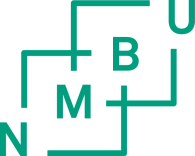 SØKNAD OM UTENLANDSSTIPEND I FORBINDELSE MED FORSKNINGSTERMIN FOR VITENSKAPELIG ANSATTE SøkerPlanlagt utenlandsoppholdAnnetVedleggFølgende vedlegg skal følge med søknadsskjemaet:Bekreftelse fra instituttet om at forskningstermin er innvilgetCV med publikasjonsliste, beskrivelse av kunstnerisk og faglig utviklingsarbeid, klinisk arbeid, verv og undervisning for de siste 5 årene.Formell invitasjon fra vertsinstitusjonen(e) som bekrefter samarbeid og planlagt opphold (varighet og tidsrom)Kopi av søknader til andre finansieringsordninger (uten vedlegg)Søknad med vedlegg sendes som ett pdf-dokument til Jessica Kathle i Forsknings- og innovasjonsavdelingen per e-post: jessica.kathle@nmbu.noSØKNADSFRIST: 1. desember 2016.Søknaden merkes Utenlandsopphold for vitenskapelig ansatte for det akademiske året 2017/ 2018. NavnFødselsårInstituttKompetansenivå   Førsteamanuensis   ProfessorHar du tidligere mottatt utenlandsstipend i forbindelse med forskningstermin ved NMBU?     Ja     NeiDersom ja, når?Tidsrom kommende forskningsterminVertsinstitusjon, landKontaktpersonOppholdets varighetTidsrom (dd.mm.år)Eventuelle familiemedlemmer som skal være med (oppgi navn og alder)Tidsrom for eventuelle familiemedlemmer som skal være med på utenlandsoppholdHensikten med utenlandsoppholdet:Hensikten med utenlandsoppholdet:BudsjettBudsjettEr det søkt om støtte fra andre finansieringskilder?     Ja     NeiDersom ja – hvilke?Vil det bli søkt om støtte fra andre finansieringskilder?     Ja      NeiDersom ja – hvilke, og når er fristen?Begrunnelse for opphold kortere enn 3 måneder eller ekstra tur/retur-reiserOpplysninger om forhold det bør tas hensyn til ved vurdering av vitenskapelig produksjon i siste 5 års-periode